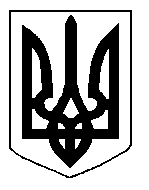                                                                              УКРАЇНА                                                                                                                                                                                                                                                                           Київська область                                                                                                                                                Депутат Білоцерківської міської ради  VIII скликання                                                                        вул. Ярослава Мудрого, 15, м. Біла Церква, Київська область, 09107, тел.  (04563) 5-32-32, тел./факс 5-11-23  З в і т про роботу депутата Білоцерківської міської ради VIII скликання Дашкевича Миколи ВолодимировичаЗагальна інформація:Депутат Білоцерківської міської ради VIII скликання;Член постійної комісії міської ради з питань дотримання прав людини, законності, оборонної роботи, запобігання корупції, з питань децентралізації, сприяння депутатській діяльності, етики та регламенту;Член депутатської фракції політичної партії «ЗА МАЙБУТНЄ» у Білоцерківській міській раді;Адреса  приймальні: м.Біла Церква, б-р Олександрійський, буд.125;Графік прийому: перший та третій вівторок місяця з 17:00  до  18:00У жовтні 2020 року обраний депутатом Білоцерківської міської ради VIII скликання від політичної партії “ЗА МАЙБУТНЄ” у виборчому окрузі № 2.З початку роботи депутатського корпусу у своїй діяльності керуюсь Конституцією України, Законами України «Про місцеве самоврядування в Україні», «Про статус депутатів місцевих рад», «Про звернення громадян», Регламентом роботи Білоцерківської міської ради та іншими нормативно-правовими актами, що визначають діяльність депутатів та ради. Одним із основних обов’язків своєї діяльності як депутата вважаю участь у пленарних засіданнях міської ради та роботу в постійній комісії, засіданнях фракції.  Сприяв виділенню коштів на облаштування території Парку відпочинку ім. Т.Г. Шевченка, вулиць Театральної, Ярослава Мудрого, на ремонт мосту «Дружба» через річку Рось в м.Біла  Церква, ремонт приміщення для майбутнього ЦНАПу по вул.Театральна в м.Біла Церква та інших важливих об’єктів інфраструктури нашого міста.Протягом року постійно брав участь в міських  заходах, приурочених до державних та професійних свят, заходах політичної партії «За майбутнє». Є директором міжнародного благодійного фонду «Друзі – дітям Чорнобиля» та міжнародної благодійної організації «Відродження Чорнобиля». З 1994 року співпрацюю з іноземними організаціями, що надають різноманітну допомогу: від смаколиків та одягу до меблів та спеціалізованого медичного обладнання (загалом близько 130 грузів). Гуманітарну допомогу фонд передає до лікарень, шкіл та дитячих садочків Білої Церкви, територіального центру надання соціальних послуг, інтернатних установ, ветеранських організації, УТОГ, УТОС та інших. Також займаємося оздоровленням та лікуванням дітей. За цей час за кордоном було оздоровлено 10700 та прооперовано 36 білоцерківських дітей.  В 2021 році до Білої Церкви з Німеччини надійшло 5 грузів: до територіального центру надання соціальних послуг ім.Петера Новотні, КНП БМР «Білоцерківська лікарня №2», КНП БМР «Білоцерківська лікарня №3». Постійно надається  гуманітарна допомога соціально незахищеним верствам населення.Під час прийомів громадян в приймальні, особистих звернень піднімалися питання допомоги на лікування та вирішення побутових проблем, покращення благоустрою, допомоги закладам освіти, культури, медицини інше. З депутатського фонду надано матеріальної допомоги 43 мешканцям Білоцерківської ТГ на загальну суму 60000 грн.Робота депутатів регулярно висвітлюється в місцевих засобах масової  інформації: газетах «Громадська думка», «Замкова гора», на офіційній сторінці міського осередку фракції Політичної партії «За майбутнє», у соціальних мережах.Депутат                                                                                                                  Білоцерківської міської ради                                  Микола ДАШКЕВИЧ